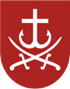 ВІННИЦЬКА МІСЬКА РАДАДЕПАРТАМЕНТ ОСВІТИ ВІННИЦЬКОЇ МІСЬКОЇ РАДИНАКАЗ12.12.2022			   	        м. Вінниця       	                      № 940 Про підсумки проведення ІІ етапу Всеукраїнської учнівської олімпіади  з німецької та французької  мов у 2022-2023 навчальному році	Відповідно до Обласної цільової програми роботи з обдарованою молоддю на 2018-2022 роки, затвердженої рішенням 31 сесії 7 скликання Вінницької обласної Ради від 26 квітня 2018 року № 598,  Положення про Всеукраїнські учнівські олімпіади, турніри, конкурси з навчальних предметів, конкурси-захисти науково-дослідницьких робіт, олімпіади зі спеціальних дисциплін та конкурси фахової майстерності, затвердженим наказом Міністерства освіти і науки, молоді та спорту України від 22.09.2011 р. № 1099 (зі змінами), зареєстрованим в Міністерстві юстиції  України 17.11.2011 р. за № 1318/20056, наказу Міністерства освіти і науки України № 883 від 03.10.2022 «Про проведення Всеукраїнських учнівських олімпіад і турнірів з навчальних предметів у 2022/2023 навчальному році», наказу Департаменту гуманітарної політики Вінницької обласної державної адміністрації від 18.10.2022  № 208-аг «Про проведення І та ІІ етапів Всеукраїнських учнівських олімпіад з навчальних предметів у 2022-2023 навчальному році», наказу Департаменту освіти Вінницької міської ради від 26.10.2022  № 800 «Про проведення ІІ етапу Всеукраїнських учнівських олімпіад з базових дисциплін та роботу організаційних комітетів і журі у 2022-2023  навчальному році», з метою  підтримки  та  розвитку  творчого  потенціалу  обдарованої  молоді 2 грудня 2022 р. було проведено ІІ етап  Всеукраїнської учнівської олімпіади з німецької та французької  мов. Для безпечного проведення олімпіади оргкомітетом та адміністрацією комунального закладу «Вінницький ліцей № 36»  було створено належні умови з урахуванням вимог Постанови Головного державного санітарного лікаря України від 06.09.2021 р. №10 «Про затвердження протиепідемічних заходів у закладах освіти на період карантину у зв’язку з поширенням коронавірусної хвороби (COVID-19)» та враховуючи Указ Президента України від 24 лютого 2022 року № 64/2022 «Про введення воєнного стану в Україні», затвердженого Законом України від 24 лютого 2022 року № 2102-ІХ, Указ Президента України від 12 серпня 2022 року № 573/2022 «Про продовження строку дії воєнного стану в Україні», затвердженого Законом України від 15 серпня 2022 року № 2500-ІХ.       Члени журі якісно перевірили та об’єктивно оцінили роботи учасників згідно  критеріїв оцінювання відповідно до специфіки навчального предмету.       Фактів порушень академічної доброчесності не встановлено.       У  ІІ етапі Всеукраїнської олімпіади з німецької та французької  мов  взяли участь 36 учні 8-11 класів закладів загальної середньої освіти Вінницької МТГ. За рішенням журі визначено переможців ІІ етапу Всеукраїнської олімпіади з  німецької та французької  мов. Виходячи з вищевикладеного,НАКАЗУЮ: 1. Затвердити рішення журі та визнати переможцями ІІ етапу Всеукраїнської олімпіади з німецької  мови  у 2022-2023 н. р. таких учнів:2. Затвердити рішення журі та визнати переможцями ІІ етапу Всеукраїнської олімпіади з французької мови у 2022-2023 н. р. таких учнів:3. Направити переможців ІІ етапу – учнів 9-11 класів для участі в ІІІ (обласному) етапі Всеукраїнської учнівської олімпіади з німецької та французької  мов у кількості 7 та 4 учнів відповідно згідно додатків 1 та 2.4.  Керівникам  закладів освіти:4.1. Оголосити подяку вчителям німецької та французької  мов, які підготували переможців ІІ етапу Всеукраїнської олімпіади з німецької та французької  мов.4.2. Забезпечити явку учасників на ІІІ (обласний) етап Всеукраїнської учнівської  олімпіади з  німецької та французької  мов. 4.3. Призначити відповідальними за безпеку учнів під час руху до закладу, де  буде проведено обласну олімпіаду, та в зворотному напрямку вчителів шкіл, учні яких включені до складу команди Вінницької МТГ.5. Керівником міської команди з  німецької мови  призначити:Зубар Інну Петрівну, вчительку німецької мови, КЗ "Вінницький ліцей №23".   Керівником міської команди з  французької мови  призначити:Кузьменко Ольгу Миколаївну, вчительку французької мови, КЗ "Вінницький гуманітарний ліцей № 1 імені М.І. Пирогова".        6. Контроль за виконанням даного наказу залишаю за собою.Директор Департаменту                          	                        Оксана ЯЦЕНКОАлла Лановенко 673082Додаток 1до наказу №940від 12.12.2022 р.Склад команди м. Вінниці учасників ІІІ етапу Всеукраїнської учнівської олімпіади з німецької мовиДодаток 2до наказу № 940від 12.12.2022 р.Склад команди м. Вінниці учасників ІІІ етапу Всеукраїнської учнівської олімпіади з французької мови№ з/пПрізвище та ім’я учасникаМісцеЗакладВчитель8 клас8 клас8 клас8 клас8 клас1Шевчук Ярина Володимирівна1КЗ "Вінницький гуманітарний ліцей № 1 імені М.І. Пирогова "Оліховська Аліса Павлівна2Гелюта Марічка Миколаївна2КЗ "Вінницький ліцей № 2 "Вікулова Тетяна Анатоліївна3Граф Ангеліна Сергіївна3КЗ "Вінницький ліцей № 7 ім.О.Сухомовського "Задорожна Лілія Іванівна9 клас9 клас9 клас9 клас9 клас1Богач Вероніка Богданівна1КЗ "Вінницький ліцей № 33 "Криклива-Рєзнік Олена Володимирівна2Почтар Іванна Анатоліївна2КЗ "Вінницький ліцей № 23 "Зубар Інна Петрівна3Маринчук Ангеліна Володимирівна3КЗ "Вінницький ліцей № 7 ім.О.Сухомовського "Носик Ольга Григорівна10 клас10 клас10 клас10 клас10 клас1Данилюк Анастасія Олександрівна1КЗ "Вінницький ліцей № 7 ім.О.Сухомовського "Носик Ольга Григорівна2Марціс Владислав Сергійович2КЗ "Вінницький гуманітарний ліцей № 1 імені М.І. Пирогова "Оліховська Аліса Павлівна11 клас11 клас11 клас11 клас11 клас1Грох Юлія Григорівна1КЗ "Вінницький ліцей № 30"Білоус Аліна Петрівна2Нечитайло Софія Борисівна2КЗ "Вінницький ліцей № 7 ім.О.Сухомовського "Носик Ольга Григорівна№ з/пПрізвище та ім’я учасникаМісцеЗакладВчитель8 клас8 клас8 клас8 клас8 клас1Фальштинська Ярослава Мирославівна2КЗ "Вінницький гуманітарний ліцей № 1 імені М.І. Пирогова "Кузьменко Ольга Миколаївна9 клас9 клас9 клас9 клас9 клас1Ковтун Ернест Едуардович1КЗ "Вінницький гуманітарний ліцей № 1 імені М.І. Пирогова "Кузьменко Ольга Миколаївна2Розлуцький Артем Андрійович2КЗ "Вінницький гуманітарний ліцей № 1 імені М.І. Пирогова "Кузьменко Ольга Миколаївна3Голубєв Максуд Сідікович2КЗ "Вінницький гуманітарний ліцей № 1 імені М.І. Пирогова "Кузьменко Ольга Миколаївна10 клас10 клас10 клас10 клас10 клас1Мельник Олександра Олександрівна2КЗ "Вінницький гуманітарний ліцей № 1 імені М.І. Пирогова "Вітковська Леся Миколаївна№ з/пПрізвище, ім’я, по  батькові учня/учениціДата народженняМісценаІІ етапіЗакладВчитель9 клас9 клас9 клас9 клас9 клас9 клас1Богач Вероніка Богданівна04.05.20081КЗ "Вінницький ліцей № 33 "Криклива-Рєзнік Олена Володимирівна2Почтар Іванна Анатоліївна27.02.20082КЗ "Вінницький ліцей № 23 "Зубар Інна Петрівна3Маринчук Ангеліна Володимирівна09.07.20083КЗ "Вінницький ліцей № 7 ім.О.Сухомовського "Носик Ольга Григорівна10 клас10 клас10 клас10 клас10 клас10 клас4Данилюк Анастасія Олександрівна09.04.20071КЗ "Вінницький ліцей № 7 ім.О.Сухомовського "Носик Ольга Григорівна5Марціс Владислав Сергійович02.10.20062КЗ "Вінницький гуманітарний ліцей № 1 імені М.І. Пирогова "Оліховська Аліса Павлівна11 клас11 клас11 клас11 клас11 клас11 клас6Грох Юлія Григорівна11.01.20061КЗ "Вінницький ліцей № 30"Білоус Аліна Петрівна7Нечитайло Софія Борисівна19.08.20062КЗ "Вінницький ліцей № 7 ім.О.Сухомовського "Носик Ольга Григорівна№ з/пПрізвище, ім’я, по  батькові учня/учениціДата народженняМісценаІІ етапіЗакладВчитель9 клас9 клас9 клас9 клас9 клас9 клас1Ковтун Ернест Едуардович01.08.20081КЗ "Вінницький гуманітарний ліцей № 1 імені М.І. Пирогова "Кузьменко Ольга Миколаївна2Розлуцький Артем Андрійович15.05.20082КЗ "Вінницький гуманітарний ліцей № 1 імені М.І. Пирогова "Кузьменко Ольга Миколаївна3Голубєв Максуд Сідікович02.04.20222КЗ "Вінницький гуманітарний ліцей № 1 імені М.І. Пирогова "Кузьменко Ольга Миколаївна10 клас10 клас10 клас10 клас10 клас10 клас4Мельник Олександра Олександрівна13.07.20072КЗ "Вінницький гуманітарний ліцей № 1 імені М.І. Пирогова "Вітковська Леся Миколаївна